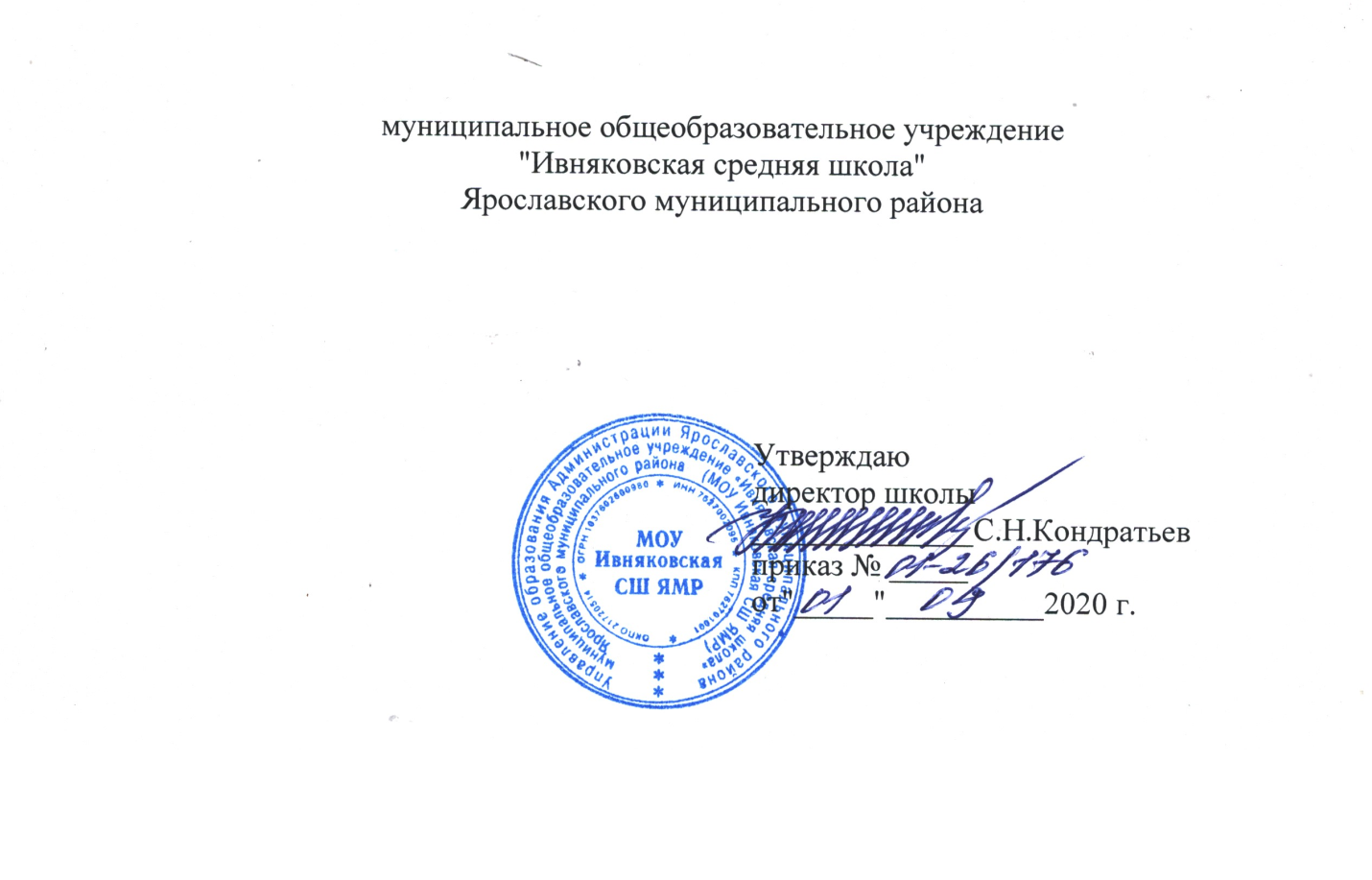 Краткосрочная дополнительная общеобразовательная общеразвивающая программахудожественной направленности«Играем театр»Срок реализации: 2 месяцаВозраст обучаемых: 7-15 летСоставитель: Зам.директора по УВРГалеева Ольга Сергеевна п. Ивняки2020 г.ОглавлениеПОЯСНИТЕЛЬНАЯ ЗАПИСКА	3УЧЕБНЫЙ ПЛАН	6СОДЕРЖАНИЕ ПРОГРАММЫ	7МЕТОДИЧЕСКОЕ ОБЕСПЕЧЕНИЕ	7ОЦЕНОЧНЫЙ МАТРИАЛ	8СПИСОК ИНФОРМАЦИОННЫХ ИСТОЧНИКОВ	9Приложения	11Календарно-учебный график……………………………………….………………111. Пояснительная запискаНормативно-правовая база      Дополнительная общеразвивающая общеобразовательная краткосрочная программа «Играем театр» является модифицированной программой художественной направленности и позволяет детям раскрыть свой творческий потенциал, даёт возможность реализовать свои артистические способности. Она разработана в соответствии с: 1. Федеральным законом от «29» декабря 2012 г. № 273-ФЗ «Об образовании в Российской Федерации», Порядок организации и осуществления образовательной деятельности по дополнительным общеобразовательным программам (Приказ Министерства образования и науки Российской Федерации от 29 августа 2013 г. №1008 г. Москва); 2. Межведомственной программой развития дополнительного образования детей в РФ до 2020 года (проект) 3. Распоряжением Правительства РФ от 04.09.2014 г. № 1726-р «Об утверждении Концепции развития дополнительного образования детей».4. Распоряжением Правительства РФ от 29.05.2015 г. № 996-р «Об утверждении Стратегии развития воспитания в Российской Федерации на период до 2025 года»5. Примерными требованиями к программам дополнительного образования детей (Приложение к письму Департамента молодежной политики, воспитания и социальной поддержки детей Минобрнауки России от 11.12.2006 № 06-1844); 6. Постановлением Главного государственного санитарного врача РФ от 04.07.2014 № 41 «Об утверждении СанПиН 2.4.4.3172-14 «Санитарно-эпидемиологические требования к устройству, содержанию и организации режима работы образовательных организаций дополнительного образования детей» (вместе с «СанПиН 2.4.4.3172-14. Санитарноэпидемиологические правила и нормативы...»); Актуальность программы     Занятия  театральной деятельностью ориентированы на всестороннее развитие личности ребёнка, прививают интерес к литературе и театру, совершенствуют навыки воплощать в игре определённые переживания, побуждают к созданию новых образов. В современном мире все большее место в нашей жизни начинает занимать виртуальное, а не реальное общение. Все больше детей испытывают трудности в коммуникации со сверстниками и взрослыми. Театральная деятельность позволяет развить навыки общения, позволяет успешно социализироваться в окружающей среде.     Цель программы – создание атмосферы радости детского творчества, раскрытие и развитие потенциальных способностей детей через театральную деятельность. Достижению этой цели будет способствовать решение следующих задач: В обучении: а)     дополнить новыми фактами знания о великих людях нашей страны.б) способствовать осознанию учащимися многогранности  и богатства отечественной культуры;     в)   создать представление об особенностях театральной деятельности и постановки спектакля.          В развитии:  а) способствовать развитию у обучающихся творческого мышления;б) развивать навыки работы  в коллективе;в) формировать коммуникативные навыки через общение с интересными людьми;г) способствовать формированию умения анализировать, сравнивать, вырабатывать свою точку зрения, делать осознанный выбор;д) развивать психо-физический аппарат ребенка.В воспитании:а) формировать уважительное отношение к традициям, историческому прошлому своего народа; б) формировать  нравственные ориентиры средствами театра;в) формировать чувства гражданственности и патриотизма на литературных и исторических образов.Отличительные особенности:       Данная программа разработана для решения конкретных задач школьного коллектива МОУ «Ивняковская средняя школа» ЯМР: создание условий для стимулирования творческого мышления школьников, реализации проектной деятельности, проведения театрального фестиваля «Открытие», организации воспитательной работы в школе.     Программа представляет собой комплексную подготовку  детей к постановке новогоднего кукольного спектакля: подбор материала для постановок, изготовление кукол для спектакля, оформление постановки и сцены. Программа рассчитана на детей 7-15 лет - возраст, когда происходит активное физическое и эмоциональное развитие ребенка. Именно в это время дети вступают в социальные отношения, ищут свое место в коллективе. Данная программа помогает ребенку познать себя, примерить на себя различные социальные роли, тем самым определив свое место в социуме. Режим занятий: Данная образовательная программа краткосрочная, рассчитана на 16 часов. Занятия проводятся в групповой форме. Периодичность занятий – 3 занятия в неделю.      Группы формируются по возрастному признаку для девочек и мальчиков младшего и среднего школьного возраста. Наполняемость групп 12 - 20 человек. Набор учащихся на обучение по данной программе проводится                               в соответствии с законодательством РФ (ч. 5 ст. 55 Федерального закона                        № 273-ФЗ). В коллектив принимаются учащиеся, пришедшие по интересу,                    без конкурсного отбора, имеющие и не имеющие опыт публичных выступлений, не обладающие какими-либо художественными способностями, или просто обучающиеся, которые имеют желание заниматься по данному профилю.Прогнозируемые результаты:- знать элементы театрализованных представлений, различные способы изготовления театральных кукол;- существовать в предложенном образе и действовать в предложенных обстоятельствах. 2. Учебно-тематический план.3. Содержание программы.1. Основы постановки спектакля. Как делать театральные постановки.     Знакомство с основными этапами становления русского театра, с деятельностью К.С.Станиславского; театральными профессиями. В чем заключается актерское  и режиссерское мастерство. Основные этапы работы над театральной постановкой.2. Кукольных дел мастера. Профессия художника-постановщика театра кукол. Какие куклы бывают (верховые, планшетные, низовые). Особенности перчаточных, тростевых кукол и марионеток. Мастер-класс по изготовлению куклы. 3. Я и моя кукла – одно целое. Вживаемся в роль персонажа. Что должен уметь актер кукольного театра. Как вжиться в роль. Метод отстранения как основной элемент актера-кукольника. Работа с голосом, интонации, тембры. 4. Декорации. Сцена для кукол.Виртуальная экскурсия в закулисье театра. Декоратор – оформитель сцены. Ширма и декорации. Смена декораций. Роль деталей в отражении замысла режиссера.5. Музыка в спектакле. Лаборатория по режиссуре. Общие принципы музыкального оформления спектакля. Методы подбора музыки для кукольного спектакля. Игра-минутка «Кино и музыка». Лаборатория по режиссуре: режиссер как мастер любой театральной специальности. 6. Новогодняя шкатулка. Показ спектаклей. 4. Методическое обеспечение.    Формы занятий – беседы, тренинги, мастер – классы, круглые столы, репетиции.При проведении занятий используются следующие методы:- объяснительно - иллюстративный используется на теоретических занятиях, предполагает применение компьютерных презентаций  и печатной продукции;- репродуктивный — помогает освоить правильно выполнить упражнения- проблемно - поисковый – помогает творчески подходить к постановке, включать самих детей в процесс создания спектакля;- исследовательский – изучение литературного материала, работа над образом.Информационно-методическое обеспечение:Кадровое обеспечение:педагог – хореограф,аккомпаниатор, Материально-техническое обеспечение:светлый просторный зал с ровным покрытием и зеркалами,сцена,фортепьяно,аудио-аппаратура,видео-проектор,флажки, обручи, мячи, скакалки, кубы, платочки, стулья.коврики.5. Формы аттестации и оценочные материалыНа занятиях педагог ведет активное наблюдение за обучающимися, анализирует включенность детей в процесс, отклик их на новую информацию. На основе этого педагог может делать выводы об усвоении данного программного материала.Результаты образовательной деятельности учащихся отслеживаются путём педагогического наблюдения, беседы, просмотра отчетного спектакля.Начальная - проводится в начале работы по программе.Цель: выявление стартовых возможностей и индивидуальных особенностей учащихся.Методы проведения: индивидуальное собеседование, анкетирование, наблюдение.Итоговая - проводится в конце обучения.Цель: подведение итогов освоения образовательной программы.Методы проведения: анкетирование, тестирование, игра, опрос, беседа, творческое мероприятие – учебный спектакль.По качеству освоения программного материала выделены следующие уровни знаний, умений и навыков:высокий – программный материал усвоен полностью, учащийся имеет высокие достижения, проявляет активность и интерес к изучаемому материалу;средний – усвоение программы в полном объеме, при наличии несущественных ошибок; в большей степени выполняет задания по данному образцу или при помощи со стороны педагога;низкий – усвоение программы в неполном объеме, допускает существенные ошибки в теоретических и практических заданиях; не проявляет активности и самостоятельности при выполнении заданий; не проявляет интереса к участию в творческих проектах, коллективных мероприятиях.Система  мониторинга объединения «Играем театр»«Кукольный спектакль» оценивается по следующим критериям:- единство художественного решения и целостность художественного образа, жанровое соответствие;- целостность, оригинальность режиссерского решения (единство замысла, формы и содержания);- постановочная культура и сценичность (гармоничное сочетание идеи произведения со средствами оформления (декорации, свет, музыка, костюмы и куклы) и исполнения);- актерское мастерство исполнителей;- соответствие постановки возрасту участников и творческим возможностям коллектива;- общая культура выступления (пластика, костюм, культура исполнения).6. Информационные источникиАндрианова-Голицина И.А. «Я познаю мир. Театр» ООО «Издательство Астрель» 2000г.Греф А. «Техника театра кукол»Издание Всероссийского Центра художественного творчества, 2003г.http://images.yandex.ru/ (театральные куклы)http://pochemu4ka.ru/publ/99-1-0-634(сценарий сказки)http://ru.wikipedia.org/wiki (кукольный театр)http://www.liveinternet.ru/ (история театра кукол)Приложение 1.Календарный учебный график на 2020- 2021 учебный год №п.п.Тема занятийКоличество часовКоличество часовКоличество часов№п.п.Тема занятийвсеготеоретическиепрактические1Основы постановки спектакля. Как делать театральные постановки.2112Кукольных дел мастера. Мастер-класс по изготовлению кукол.3123Я и моя кукла – одно целое. Вживаемся в роль персонажа.3124Декорации. Сцена для кукол.3125Музыка в спектакле. Лаборатория по режиссуре.3126Новогодняя шкатулка. Показ спектаклей.22Итого16511месяцдатадатаТема занятияКол-во часовФорма аттестации/контролямесяцпо планупо фактуТема занятияКол-во часовФорма аттестации/контроля1/16     Знакомство с основными этапами становления русского театра, с деятельностью К.С.Станиславского; театральными профессиями. В чем заключается актерское  и режиссерское мастерство.1Пед.наблюдение,Участие в игре2/16Основные этапы работы над театральной постановкой.1Пед.наблюдение,Участие в игре3/16Профессия художника-постановщика театра кукол. Какие куклы бывают (верховые, планшетные, низовые). Особенности перчаточных, тростевых кукол и марионеток.1Пед.наблюдение 4-5/16Мастер-класс по изготовлению куклы.2Участие в мастер-классе, изготовление куклы6/16Что должен уметь актер кукольного театра. Как вжиться в роль.1Пед.наблюдение, выполнение игровых заданий7-8/16Метод отстранения как основной элемент актера-кукольника. Работа с голосом, интонации, тембры. 2Пед.наблюдение, выполнение игровых заданий9/16Виртуальная экскурсия в закулисье театра.1Пед.наблюдение, участие в экскурсии10-11/16Декоратор – оформитель сцены. Ширма и декорации. Смена декораций. Роль деталей в отражении замысла режиссера.2Пед.наблюдение, участие изготовлении декорации 12-13/16Общие принципы музыкального оформления спектакля. Методы подбора музыки для кукольного спектакля. Игра-минутка «Кино и музыка».2Пед.наблюдение, участие в игре.14/16Лаборатория по режиссуре: режиссер как мастер любой театральной специальности.1Пед.наблюдение, участие в игре.15-16/16Новогодняя шкатулка. Показ спектаклей.2Показ отчетного творческого спектакля